Klasa 5 Dzień dobry! Moi mili, niezmiernie się cieszę, że tak pięknie i systematycznie pracujecie. Dziękuję Wam za to, że przykładacie się do lekcji tak, jak w czasie nauczania stacjonarnego. Bardzo dziękuję też Waszym rodzicom, którzy służą Wam pomocą i radą. 
Przed nami kolejny tydzień nauczania online. Jeżeli będziecie mieć jakieś pytania, piszcie do mnie śmiało. Ten tydzień będzie bardzo ciekawy – krótszy i królować będzie w nim magiczna kraina – Narnia. 27.04.2020 r. – poniedziałek 
Temat: Witajcie w Narnii. Zadanie 1 – Na początek proszę o uzupełnienie krzyżówki. Takie małe sprawdzenie tego, czy uważnie czytaliście. 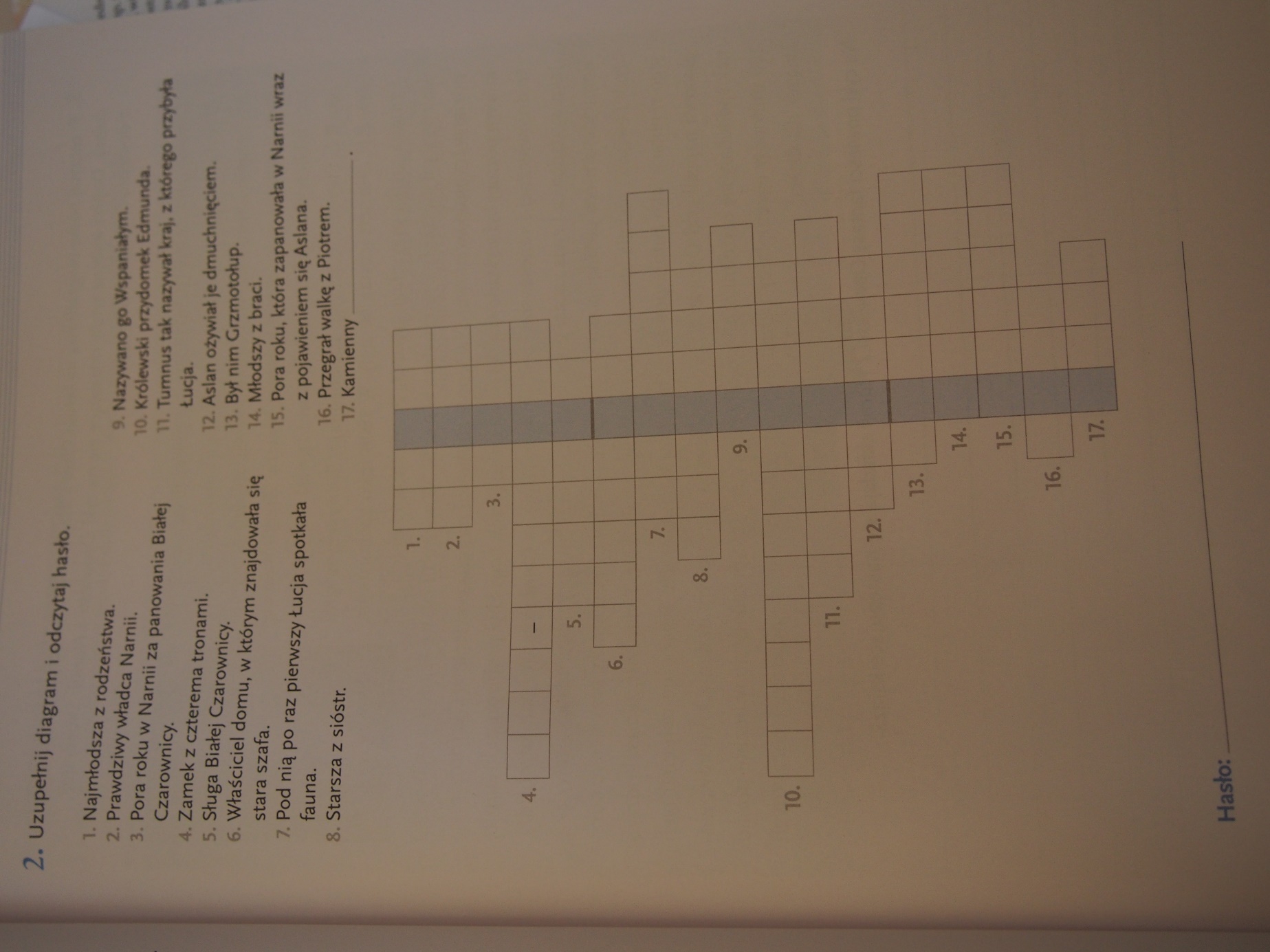 Zadanie 2 – Proszę przeczytać krótką biografię autora opowieści o Narnii i w zeszycie wypisać 3 najważniejsze według Was informacje o nim. Na sam koniec proszę poszukać tytuły książek, które składają się na cykl powieści „Opowieści z Narnii”. 
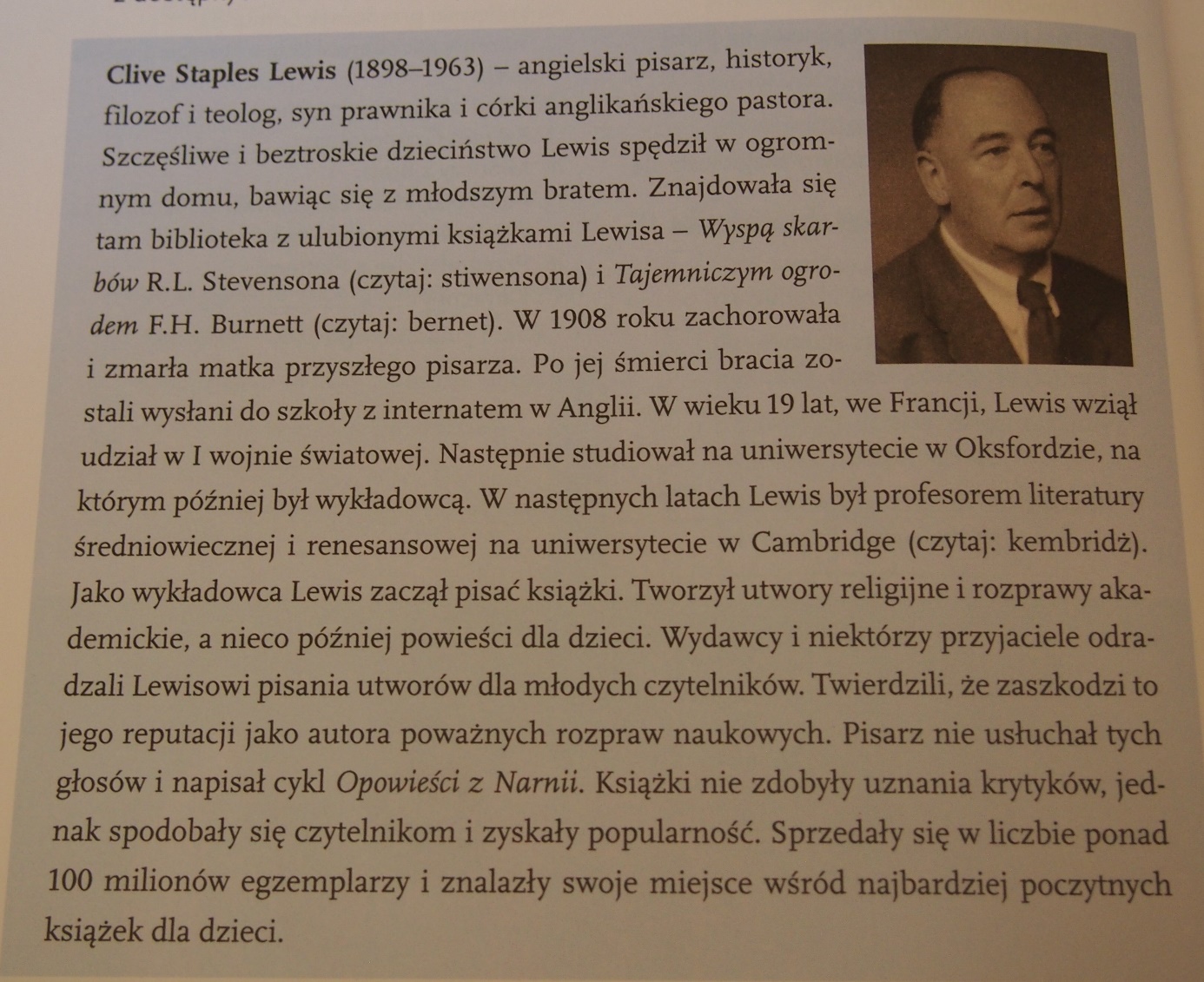 Zadanie 3 – Każdy, kto przeczytał lekturę doskonale wie, że akcja utworu toczy się w dwóch światach. Dom profesora to miejsce realistyczne, a świat Narnii jest magiczną krainą, gdzie fantastyka jest obecna prawie w każdym elemencie. Proszę o uzupełnienie notatki dotyczącej tych dwóch światów. Zadanie 4 – Proszę ponumerować w odpowiedniej kolejności wydarzenia, które miały miejsce w opowiadaniu. 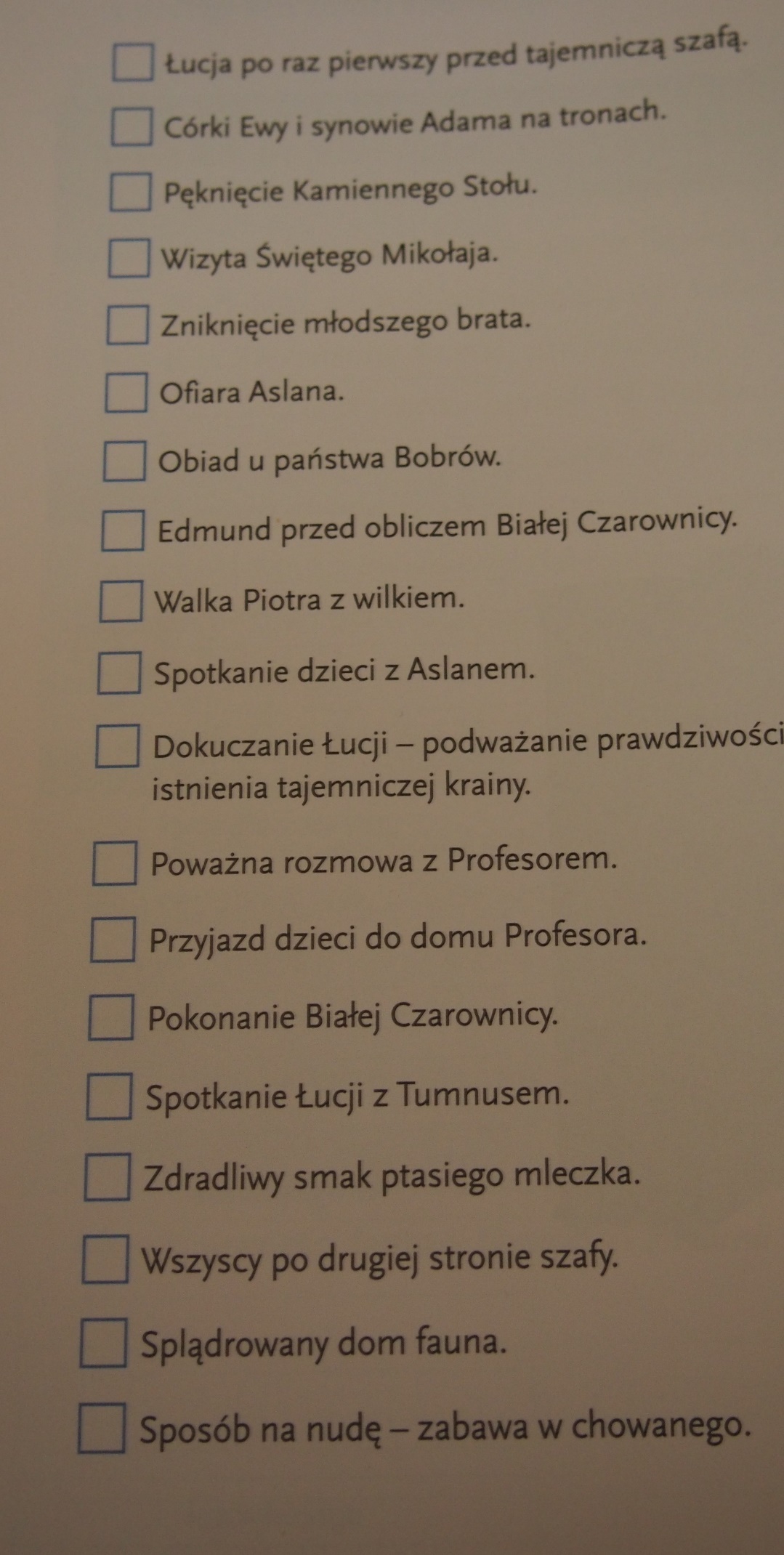 28.04.2020 r. - wtorek 
Temat: Bohaterowie opowieści. 
Zadanie 1 – Proszę opowiedzieć na pytania. Czym spośród rodzeństwa wyróżniał się Edmund? Co spowodowało, że dął się zwieźć czarownicy?Jaka przemiana dokonała się w Edmundzie? Jakimi wartościami kierowało się rodzeństwo, pomagając mieszkańcom Narnii? Zadanie 2 – Wybierz jedną z postaci (Łucję, Edmunda, Zuzannę  lub Piotra) i przedstaw ją w formie plakatu. Narysuj ją i przedstaw najważniejsze informacje o niej (imię, wiek, przydomek, wygląd, cechy charakteru np. odpowiedzialny, odważny).29.04.2020 r. – środa 
Temat: Dlaczego w Narnii nie było Bożego Narodzenia? Zadanie 1 – Z czym kojarzy Ci się Boże Narodzenie? Wypisz 3 skojarzenia.Zadanie 2 – Proszę uzupełnić tabelkę. Zadanie 3 – Proszę narysować prezent jednej z postaci, który spodobał Ci się najbardziej. Zadanie 4 – Wyjaśnij, dlaczego w Narnii nie było Bożego Narodzenia.30.04.2020 r – czwartek
Temat: „Trzeci Maja radością wiosenną…”.Moi drodzy, zbliża się maj. Początek tego miesiąca to dla nas Polaków okres wielu ważnych uroczystości. Dlatego na chwilkę porzucamy „Opowieści z Narnii” i dzisiaj będzie troszkę o jednym ze świat państwowych, które przypada na trzeci dzień maja. Nie martwcie się, do Narnii powrócimy w następnym tygodniu, porozmawiamy o czarownicy, Aslanie, wyślę Wam notatki gotowe o lekturze. Dzisiaj proszę przeczytać wiersz i wykonać polecenia. Zadanie 1 – Proszę przeczytać ramkę z informacjami historycznymi. 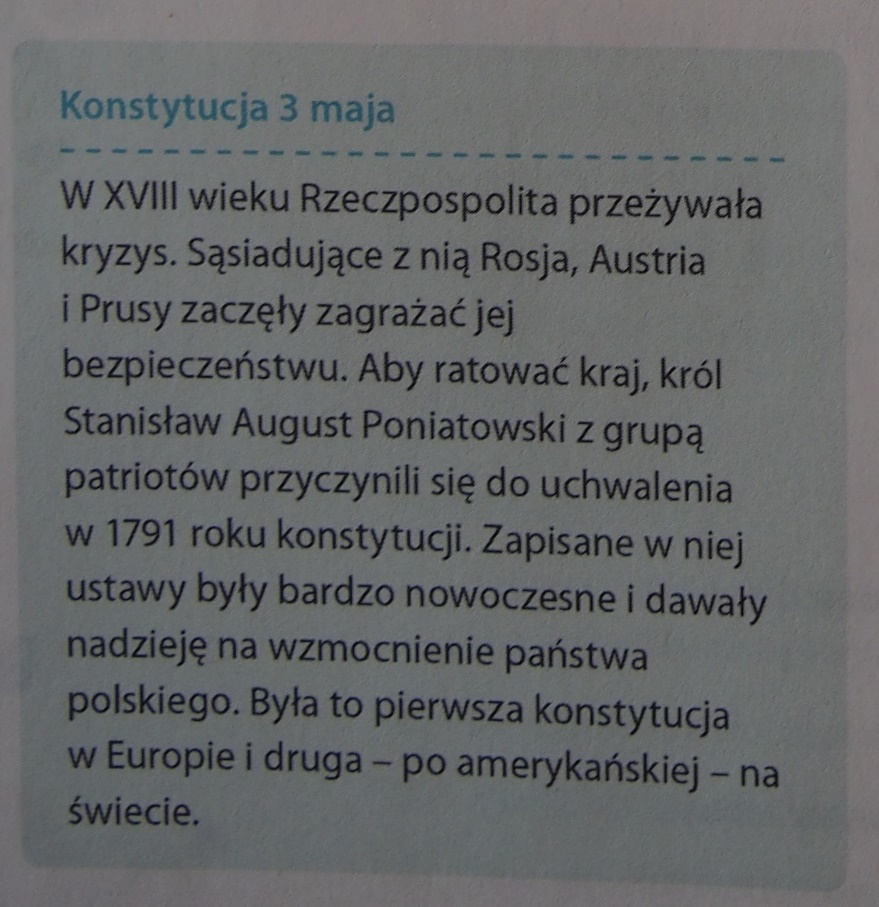 Zadanie 2 – Proszę przeczytać wiersz. 
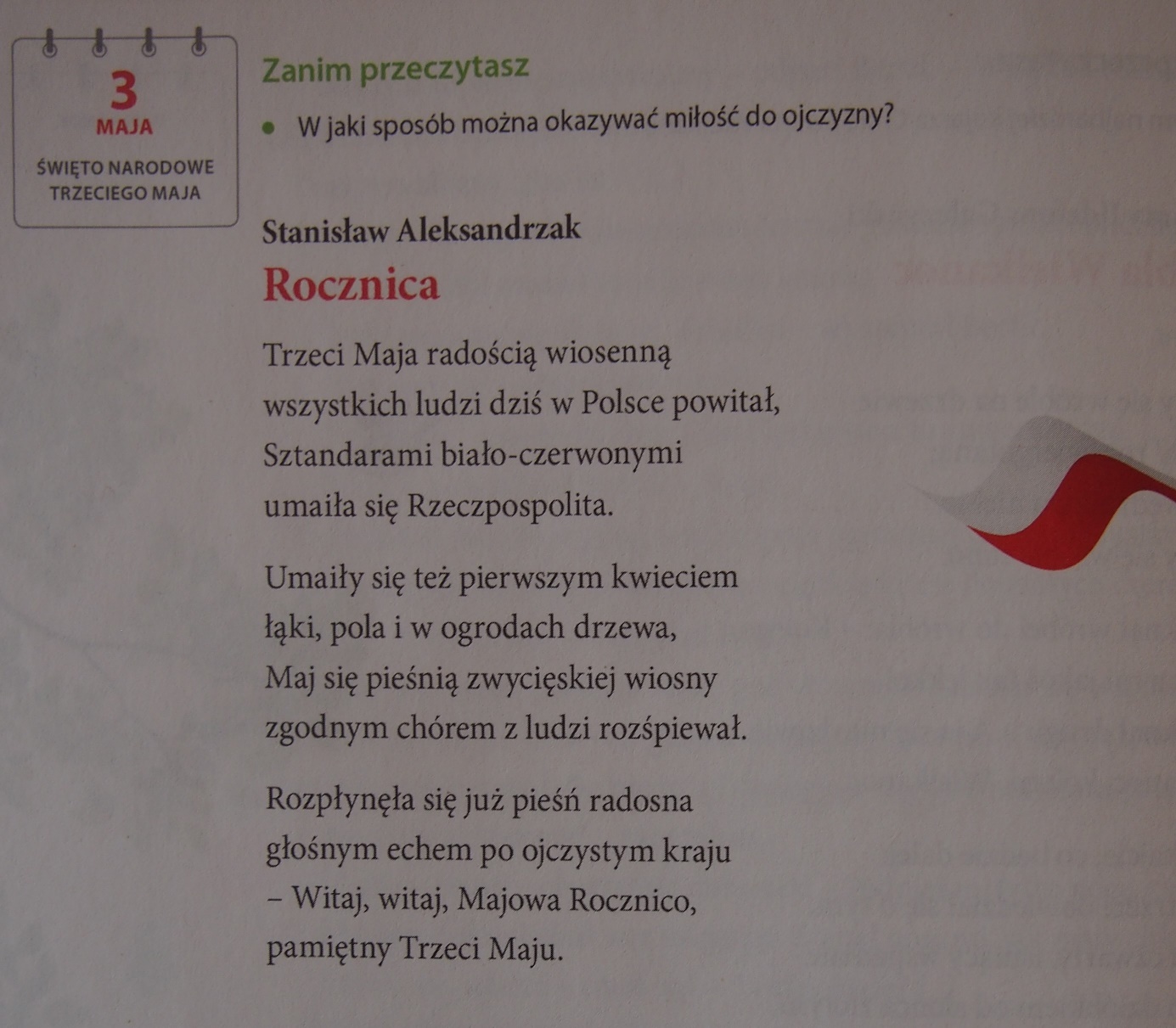 Zadanie 3 – Proszę odpowiedzieć na poniższe pytania. Jaki nastrój panuje w wierszu?Jak polski krajobraz „przystroił się” na tę uroczystość?Co oznaczają słowa: „Sztandarami biało-czerwonymi/umaiła się Rzeczpospolita”?Jak dzisiaj można obchodzić Święto Narodowe Trzeciego Maja? Dom profesoraŚwiat Narnii Położenie geograficzne WyglądMieszkańcy BohaterPrezent od Św. MikołajaUzasadnieniePiotrZuzannaŁucjaPan BóbrPani Bobrowa